Об отмене постановлений администрации города МурманскаРуководствуясь Федеральным законом от 06.10.2003 № 131-ФЗ «Об общих принципах организации местного самоуправления в Российской Федерации» в целях приведения муниципальных нормативных правовых актов в соответствие с действующим законодательством п о с т а н о в л я ю:1. Отменить постановления администрации города Мурманска:- от 24.03.2011 № 466 «Об утверждении административного регламента исполнения муниципальной функции «Организация деятельности по регулированию численности безнадзорных животных»;- от 30.07.2013 № 1962 «О внесении изменений в приложение к постановлению администрации города Мурманска от 24.03.2011 № 466 «Об утверждении административного регламента исполнения муниципальной функции «Организация деятельности по регулированию численности безнадзорных животных»;- от 30.04.2014 № 1245 «О внесении изменений в приложение к постановлению администрации города Мурманска от 24.03.2011 № 466 «Об утверждении административного регламента исполнения муниципальной функции «Организация деятельности по регулированию численности безнадзорных животных» (в ред. постановления от 30.07.2013 № 1962);- от 21.11.2014 № 3841 «О внесении изменений в приложение к постановлению администрации города Мурманска от 24.03.2011 № 466 «Об утверждении административного регламента исполнения муниципальной функции «Организация деятельности по регулированию численности безнадзорных животных» (в ред. постановлений от 30.07.2013 № 1962,                    от 30.04.2014 № 1245);- от 05.06.2015 № 1474 «О внесении изменений в приложение к постановлению администрации города Мурманска от 24.03.2011 № 466 «Об утверждении административного регламента исполнения муниципальной функции «Организация деятельности по регулированию численности безнадзорных животных» (в ред. постановлений от 30.07.2013 № 1962,                    от 30.04.2014 № 1245, от 21.11.2014 № 3841);- от 12.10.2015 № 2791 «О внесении изменений в приложение к постановлению администрации города Мурманска от 24.03.2011 № 466 «Об утверждении административного регламента исполнения муниципальной функции «Организация деятельности по регулированию численности безнадзорных животных» (в ред. постановлений от 30.07.2013 № 1962,                    от 30.04.2014 № 1245, от 21.11.2014 № 3841, от 05.06.2015 № 1474);- от 06.11.2015 № 3084 «О внесении изменений в приложение к постановлению администрации города Мурманска от 24.03.2011 № 466 «Об утверждении административного регламента исполнения муниципальной функции «Организация деятельности по регулированию численности безнадзорных животных» (в ред. постановлений от 30.07.2013 № 1962,                    от 30.04.2014 № 1245, от 21.11.2014 № 3841, от 05.06.2015 № 1474,                            от 12.10.2015 № 2791).2. Отделу информационно-технического обеспечения и защиты информации администрации города Мурманска (Кузьмин А.Н.) разместить настоящее постановление на официальном сайте администрации города Мурманска в сети Интернет.3. Редакции газеты «Вечерний Мурманск» (Гимодеева О.С.) опубликовать настоящее постановление.4. Настоящее постановление вступает в силу со дня официального опубликования.5. Контроль за выполнением настоящего постановления возложить на заместителя главы администрации города Мурманска Доцник В.А.Временно исполняющий полномочияглавы администрации города Мурманска                                 А.Г. Лыженков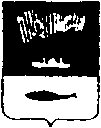 АДМИНИСТРАЦИЯ ГОРОДА МУРМАНСКАП О С Т А Н О В Л Е Н И Е12.08.2016                                                                                                       № 2450